RÉVFÜLÖP NAGYKÖZSÉG POLGÁRMESTERE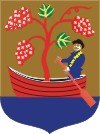 8253 Révfülöp, Villa-Filip tér 8.  Tel: 87/464-244 E-mail: polgarmester@revfulop.hu Weblap: www.revfulop.huM E G H Í V ÓRévfülöp Nagyközség Önkormányzata Képviselő-testületéneknyilvános ülését2022. március 28-án (hétfőn) 16:00 óráraösszehívom.Az ülés helye: Községháza Szontágh Tamás termeAz ülés napirendje:A 2021. évi költségvetésről szóló önkormányzati rendelet módosításaElőterjesztő: PolgármesterElőzetesen tárgyalja: Gazdasági, Településfejlesztési és Turisztikai Bizottság                                  Oktatási, Szociális és Kulturális BizottságSzolgáltatási terv elfogadásaElőterjesztő: PolgármesterElőzetesen tárgyalja: Oktatási, Szociális és Kulturális BizottságTájékoztató a tanácskozási joggal rendelkező civil szervezetek településen végzett munkájárólElőterjesztő: PolgármesterCivil szervezetek elszámolása a 2020. és 2021. évi támogatássalElőterjesztő: PolgármesterSport Egyesület támogatás iránti kérelmeElőterjesztő: PolgármesterÖnkormányzati ingatlanok, épületek, utak, parkok éves állapotfelmérése, hasznosítása, fejlesztési lehetőségeiElőterjesztő: PolgármesterElőzetesen tárgyalja: Gazdasági, Településfejlesztési és Turisztikai Bizottság                                  Oktatási, Szociális és Kulturális BizottságHÉSZ általános felülvizsgálatára való felkészülés, intézkedési terv megalkotásaElőterjesztő: PolgármesterElőzetesen tárgyalja: Gazdasági, Településfejlesztési és Turisztikai Bizottság                                  Oktatási, Szociális és Kulturális BizottságTelepülési Arculati Kézikönyv felülvizsgálataElőterjesztő: PolgármesterElőzetesen tárgyalja: Gazdasági, Településfejlesztési és Turisztikai Bizottság                                  Oktatási, Szociális és Kulturális BizottságA közösségi együttélés szabályai alkalmazásának felülvizsgálata Előterjesztő: PolgármesterElőzetesen tárgyalja: Gazdasági, Településfejlesztési és Turisztikai BizottságOktatási, Szociális és Kulturális BizottságVagyonrendelet felülvizsgálataElőterjesztő: PolgármesterElőzetesen tárgyalja: Gazdasági, Településfejlesztési és Turisztikai Bizottság                                  Oktatási, Szociális és Kulturális BizottságMentőállomás létesítésével kapcsolatos döntések meghozatalaMentési Pont létrehozásához szükséges együttműködési megállapodás kötése A létesítendő mentőállomással kapcsolatos telekalakítási eljárás kezdeményezéseElőterjesztő: PolgármesterElőzetesen tárgyalja: Gazdasági, Településfejlesztési és Turisztikai Bizottság                                  Oktatási, Szociális és Kulturális BizottságA piacon levő üzlethelyiség bérletére érkezett kérelem elbírálásaElőterjesztő: PolgármesterElőzetesen tárgyalja: Gazdasági, Településfejlesztési és Turisztikai BizottságA piacon levő büfé bérletére érkezett kérelem elbírálásaElőterjesztő: PolgármesterElőzetesen tárgyalja: Gazdasági, Településfejlesztési és Turisztikai BizottságStrandi büfé bérlete vonatkozásában érkezett kérelem elbírálásaElőterjesztő: PolgármesterElőzetesen tárgyalja: Gazdasági, Településfejlesztési és Turisztikai Bizottság	      15.) Halászt utcában levő volt Idősek Otthona bérletére érkezett kérelem elbírálásaElőterjesztő: PolgármesterElőzetesen tárgyalja: Gazdasági, Településfejlesztési és Turisztikai Bizottság      16.) A Veszprém Megyei Kormányhivatal javaslatának megtárgyalása 	Előterjesztő: PolgármesterZárt ülésenKözterület használat iránti kérelem elbírálásaElőterjesztő: PolgármesterÖnkormányzati ingatlanok telekhatár-rendezésével kapcsolatos Képviselő-testületi állásfoglalás  	  Előterjesztő: PolgármesterElőzetesen tárgyalja: Gazdasági, Településfejlesztési és Turisztikai Bizottság                            		  Oktatási, Szociális és Kulturális BizottságA képviselő-testületi ülésre tisztelettel meghívom.A napirendi pontok tárgyalása előtt a polgármester beszámol a lejárt határidejű határozatok végrehajtásáról. Révfülöp, 2022.március 23.									      Kondor Géza sk. 									         polgármester	